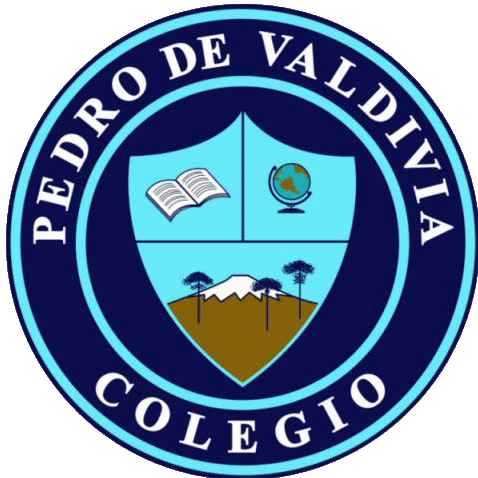 Lección 2: ¿Cómo integramos los nutrientes?Libro del estudiante pág. 24 y 25Copiar contenido y resolver actividades en el cuaderno.¿Cómo hacer las actividades?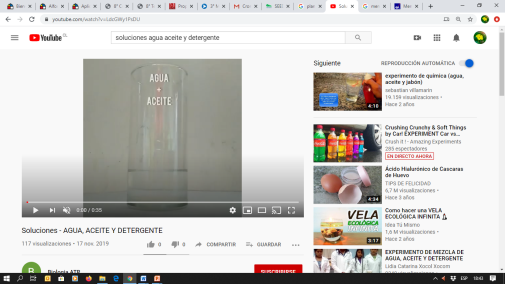 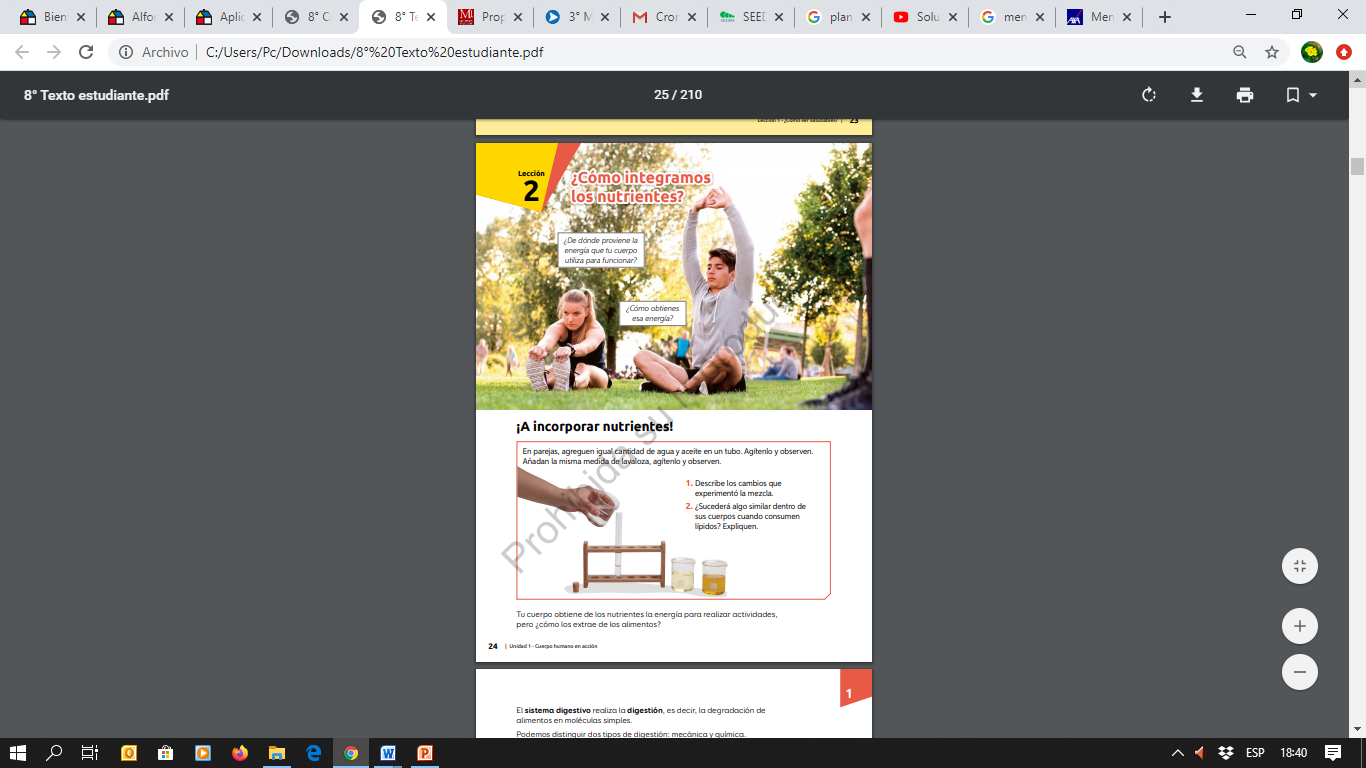 https://www.youtube.com/watch?v=LdcGWy1PsDU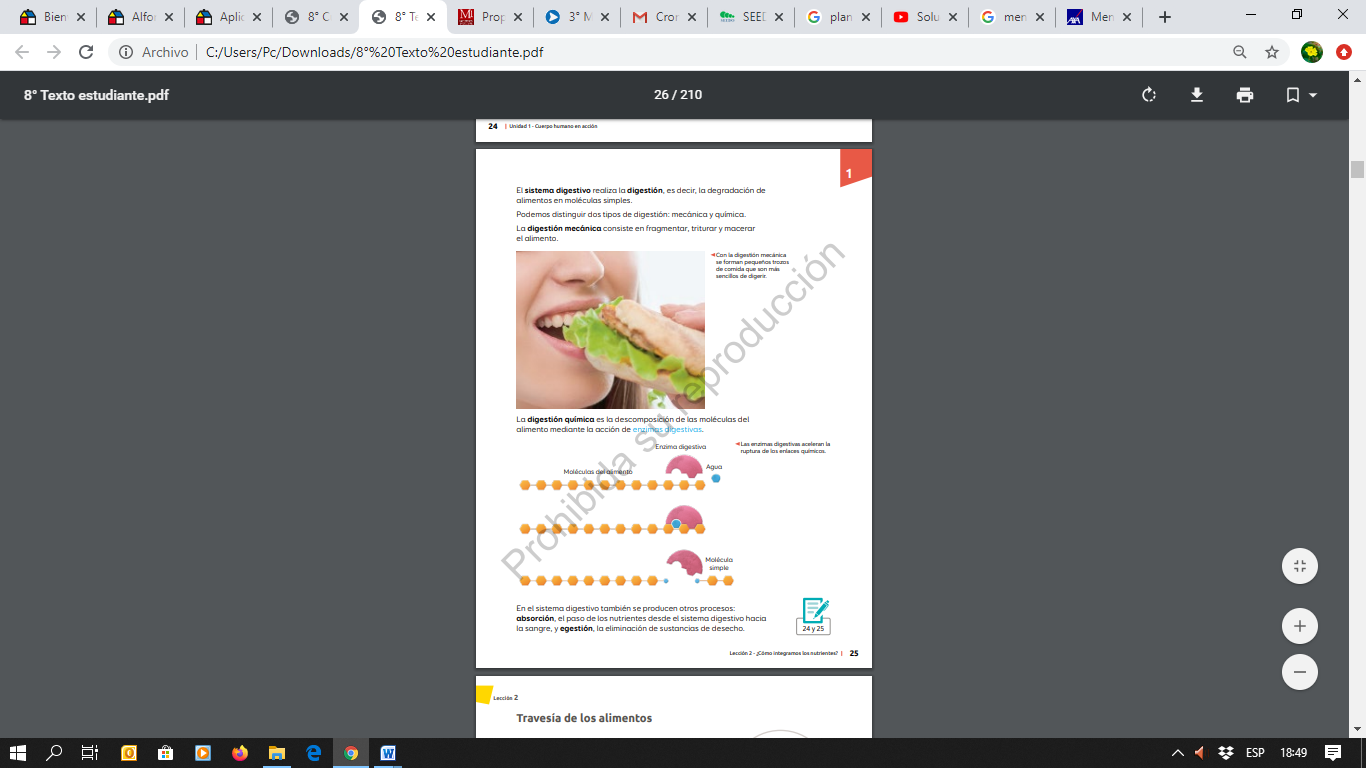  La información de la página 25 la puedes complementar con el power point cómo integramos los nutrientes que se encuentra en la plataforma del establecimiento.Tabla resumen del contenido a copiar en tu cuaderno:ConceptosDefiniciónSistema DigestivoDigestión MecánicaDigestión QuímicaAbsorciónEgestión